 на  данные учебники:XIX векУчебник История России конец 17 - 19 век 10 класс Сахаров Буганов Зырянов       1. История России. Конец XVII – XIX век: учебник для 10 класса общеобразовательных учреждений / В.И. Буганов,  П.Н. Зырянов. М.: Просвещение 2006.    или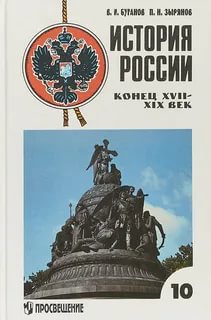 2. История России. Конец XVII – XIX век: учебник для 10 класса общеобразовательных учреждений / В.И. Буганов,  П.Н. Зырянов. М.: Просвещение 2010.        или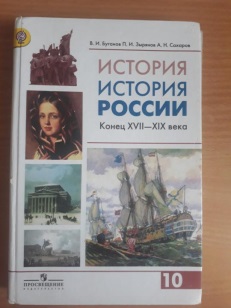 3. История России. Конец XVII – XIX век / Учебник 10 класс/ 2012г.(Авторы: В.И. Буганов,  П.Н. Зырянов, А.Н. Сахаров). М.: Просвещение // Версия в формате PDFПерейти к учебнику можно по данной ссылке: https://drive.google.com/file/d/0B1JQ2SIpzvkXek9pbVdWNnRKTkU/viewXX  векИстория России 20 - начало 21 века Учебник 11 класс Загладин Козленко Минаков Петров 1. История Отечества XX - начало XXI века/ Учебник 11 класс/ 2006г.(Авторы: Загладин, Козленко, Минаков, Петров)     или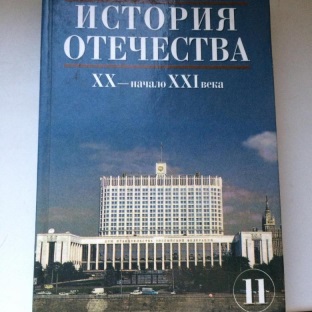 2. История России XX - начало XXI века/ Учебник 11 класс/ 2007г., 2010г., 2011г., и т.д.(Авторы: Загладин, Козленко, Минаков, Петров)    или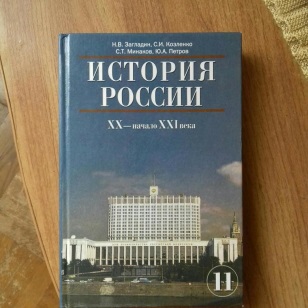 3. История России XX - начало XXI века/ Учебник 11 класс/ 2007г.(Авторы: Загладин, Козленко, Минаков, Петров)  // Версия в формате PDFПерейти к учебнику можно по данной ссылке: https://drive.google.com/file/d/0B1JQ2SIpzvkXS2NMTkNndzBTTlU/viewТак же вы можете пользоваться учебниками за 8 и 9 классы.1.  Данилов А.А.  Учебник «История  России  XIX век» 8 класс / А.А. Данилов,  Л.Г. Косулина.- М.:  Просвещение  и               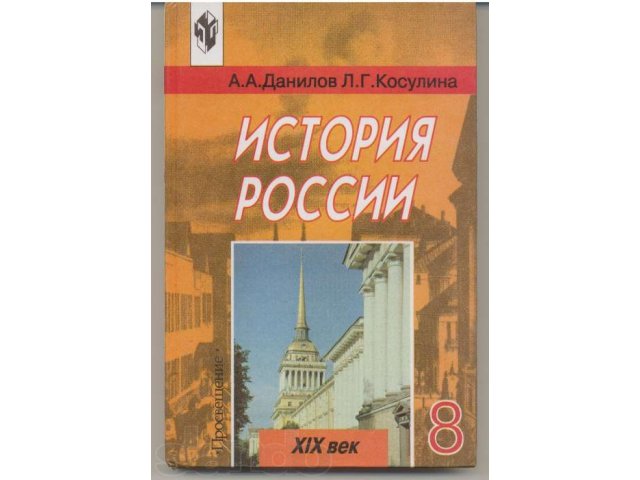 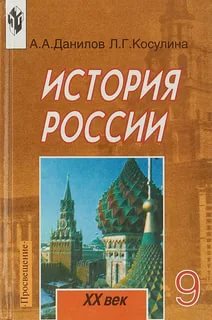 2.  Данилов А.А.  Учебник  «История России. XX век»:  9 класс / А.А. Данилов,  Л.Г. Косулина.- М.: Просвещение  Так же, при недостатке информации в учебнике пользуйтесь другими источниками.Вопросы для подготовки к дифференцированному зачёту1. Назовите годы правления Александра II:2. Что  даровала  реформа  1861г.  крестьянам?3. Что  заставило  правительство  Александра  II  провести  крестьянскую  реформу в 1861г.?4. Почему  Александра  II  назвали  в  народе  царём-освободителем?5. Что вводила военная  реформа  1874г.:6. Отмена крепостного права, судебная, земская и военная реформы были проведена в царствование: 7. Реформа  судебных  учреждений  1864г.   вводила: 1) ___, 2)____,3)____8. На  каких  условиях  реформа  1861г.  предоставляла  крестьянам  землю?9. Как  в  литературе  часто  называют  Александра  III?10. Из либеральных реформ 60-70-х гг. XIX позже других проводилась:11. По Земской реформе  1864г. в  сферу  компетенции земского  самоуправления входило:  12. После  реформ  1860-1870-х  гг.  российская  промышленность развивалась………13. Какое  направление,   в  правительственной  политике   при  Александре III, было  ведущим?14. Годы  правления  Александра  III:15. Проводившаяся  в  Российской  империи  в  конце  XIX в.  политика  русификации  означала:16. Кто  такой  прокурор? 17. Интенсивная эксплуатация рабочих, не  разработанность трудового законодательства в России в пореформенное время привели к:                         18. После  назначения  на  должность  министра  финансов  С.Ю. Витте  была  восстановлена  государственная  монополия  на  продукт,  доход  от  которого  составил  большую  часть  государственного  бюджета.  Назовите,  какой  это  был  продукт:19. Формой  правления  в  Российской  империи  была:20. Условием быстрого формирования капиталистических отношений в России во II половине XIX в. было:     а)  введение образовательного ценза          в)  сохранение помещичьего  землевладения б)  отмена крепостного права          г)  разрушение общины21. Какое место в мире, к  началу  XX  в.,  занимала территория  Российской  империи:22. В  России  в  начале  XX  века  не  было:а)  патриархальных  пережитков        б)  крепостного  права         в)  сословий      г) классов23. Россия в началеXX в. являлась: а) республикой   б) монархией    в) федерацией   г) конфедерацией24. К  началу  XX  в. в  Российской  империи:  а)  существовало  индустриальное  обществоб)  шёл  процесс  формирования  индустриального  общества   в)  не  было  даже  предпосылок  к  переходу  к  индустриальному  обществу25.  Первое  серьёзное  поражение  русского  военно-морского  флота  за  всю  его  историю  произошло  в  сражении: (Рус. – Яп. война)26. Какое  событие  в  ходе  войны  можно  назвать  одним  из  крупнейших  сражений  на  суше?(Рус. – Яп. война)27. Назовите  главную  причину  Русско-японской  войны  1904-1905гг.:28.  Назовите   причины  поражения  России  в  Русско-японской  войне  1904-1905гг.: 1) ___, 2)____,3)____29. К чему привела  первая российская  революция  1905-1907 гг.?30. К  событиям  Первой  русской  революции  не  относится:  а)  начало  аграрной  реформы  Столыпина     в)  взятие  Зимнего  дворца    б)  созыв  Государственной  Думы      г)  политические  стачки31. Движущими  силами  революции  не  были:    а)  крестьяне        б)  дворяне       в)  рабочие       г)  матросы32. Отметьте  дату  «Кровавого  воскресенья»:33. Какой  регион  в  начале  XX в.  называли  «пороховым  погребом  Европы»?34.  В  основе  аграрной  реформы  П.А. Столыпина  стояла  идея:35.  Каковы  итоги  аграрной  реформы  П.А. Столыпина?36. В начале ХХ в., Россия входила в международный военно-политический союз:                         37. Кто  был  Верховным  Главнокомандующим  русской  армией  в  начальный  период  Первой  мировой  войны?           38. Почему  русская  армия,  начиная  с  1915 г., терпела  неудачи?39. Когда началась Первая мировая война? 40. Каковы  были  итоги  Первой  мировой  войны  для  России  в  1917г.?   а)  Россия  вышла  из  «Антанты»      б)  Россия  добилась  тех  целей,  ради  которых  участвовала  в  войне     в)  в  ходе  войны  в  России  произошла  Первая  российская  революция      г)  в  стране  резко  ухудшилась  внутриполитическая  и  экономическая  обстановка41. Политический курс Временного правительства включал:  а) немедленное решение аграрного вопроса         в) введение восьмичасового рабочего дня       б) рост товарности крестьянских хозяйств           г) войну до победного конца42. Временное правительство отложило решение всех важнейших политических вопросов до созыва:43.  Каковы главные итоги  Февральской  Революции?44. Когда  началась  Февральская  буржуазная  революция  в  Петрограде? 45.  Кто  возглавил  Совет  Народных  Комиссаров  26  октября  1917  года?46. В какой форме была установлена советская власть?47. Советская Россия вышла из Первой мировой войны по ...  мирному договору:                         48. В  результате  вооружённого  переворота  26 октября 1917 г.  к  власти  пришли:49.  Экономическую  политику  советского  государства  в  годы  гражданской  войны  называют:50. III  Всероссийский  съезд  Советов,  провозгласивший  создание  Российской  Социалистической  Федеративной  Советской  Республики  (РСФСР),  прошёл (дата):51. Кто  из    деятелей  революции  стал  одним  из  создателей  регулярной  Красной  Армии?52. Вооружённое вмешательство иностранных государств после Октябрьской революции в жизнь России  называется:53. Итогом  Гражданской  войны  в  России  было:54.  Кто  возглавил  самое  массовое  и  организованное  крестьянское  движение  на  Украине  в  годы  Гражданской  войны?55.  Какие  события  стали  причиной  начала  массового  «красного  террора»?56. Какие  силы  использовали  массовый  террор  для  достижения  своих  целей?57. Передача  частной  собственности  в  собственность  государства  называется:58. Когда  проходило  восстание  в  Кронштадте?59. Кто  командовал  операцией  по  подавлению  восстания  в  Кронштадте?60. Когда произошёл переход к НЭПу?61. Событием, ускорившим введение НЭПа, считается:                                  62. В годы НЭПа частный капитал преобладал в:63. НЭПу  присуще:     а)  введение  уравнительных  принципов  оплаты  труда     в)  введение  рыночного  хозяйства      б)  полное  огосударствление  экономики          г)  всеобщая  трудовая  мобилизация64. К НЭПу относится:   а) карточная система распределения      в) уравнительная оплата трудаб) свободный наём рабочей силы            г) продразвёрстка65. Важнейшим  проявлением  НЭПа  в  промышленности  стал(а): а)  концентрация  и  бюрократизация      б)  национализация  промышленности     в)  частичная  денационализация  средних  и  мелких  предприятий     г)  полный  государственный  контроль  на  предприятиях66. Когда  был  образован  СССР?67. Что не является признаком советской политической системы в 1920х гг.?   а)  преследование властями меньшевиков и эсеров    б)  многопартийность      в)  формальное провозглашение полновластия Советовг) разрастание бюрократического аппарата68. НЭП  была  свёрнута  в  связи  с:    а)  достигнутыми  высотами  в  экономике    б)  переходом  станы  к  плановому  развитию  на  основе  пятилеток       в)  полным  провалом  в  развитии  экономики    г)  ростом  безработицы69. Кто  выиграл  борьбу  за  власть  в  партийном  руководстве  после  смерти  Ленина?70. Политический режим, сложившийся в СССР в 1930-е гг. характеризовался:71. К  важнейшему  событию  в  жизни  СССР  в  1936 году  относится:   а)  отмена  карточной  системы  на  продукты  питания           в)  начало  индустриализации     б)  начало  коллективизации                                                        г)  принятие  новой  Конституции72.  Когда  была  принята  первая  Конституция  СССР?73.  Цели  индустриализации  СССР:   1) ___, 2)____,3)____74. Пик  массовых  репрессий  в  СССР  приходился  на  годы:75. В  истории  СССР  в  1920-1930-е  гг.  употреблялось  сокращённое  название  -  ГУЛАГ,  что  означало:76.  Созданная  в 30-е годы в  СССР  экономическая  система  характеризовалась:77. Финансовые  источники   для  проведения  индустриализации: 1) ___, 2)____,3)____78. С  какой  целью  проводилась  политика  сплошной  коллективизации  в  СССР?79. Курс  на  сплошную коллективизацию  сельского  хозяйства  осуществлялся  путём:80.  Каковы   главные  итоги  индустриализации  в  нашей  стране?81. Договор,  с  каким  государством  разорвал  дипломатическую  изоляцию  СССР?82. Дата  вступления  СССР  в  Лигу  Наций:83. Главной  внешнеполитической  задачей  СССР  в  1933-1939 гг.  было:84. Результатом  переговоров  между  Молотовым  и  Риббентропом  стало:85. Причиной  исключения  СССР  из  Лиги  Наций  было:86.  Идея  блицкрига  была  заложена  германским  генштабом  в  план:87. Какие  события  Второй  мировой  войны  назвали  «зимней  войной»?88. Вторая Мировая война началась:89. Хронологические рамки Великой Отечественной войны:90. План «Барбаросса» предусматривал:   1) ___, 2)____,3)____                                                   91.  Период  Великой  Отечественной  войны,  длившийся  с  22  июня  1941г.  по  18  ноября  1942г.,  называется:       92.  Как  назывался  процесс  массового  перемещения    в  восточные  районы  страны:  населения,  промышленных  предприятий,  художественных  ценностей  и  т.д.?93.  Издание  И.В. Сталиным приказа № 227 «Ни шагу назад!» от 28 июля 1942г. было  вызвано  угрозой:94. Верховным Главнокомандующим советских войск в годы Великой Отечественной войны  был:95. Первое крупное поражение фашистской Германии в годы II мировой войны произошло под:96. Какой  орган  ведал делами фронта  во  время  войны?97. Заместителем  Верховного  Главнокомандующего  в  годы  Великой  Отечественной  войны  был:98. Каково  было  кодовое  название  плана  контрнаступления  советских  войск  под  Сталинградом?99.  Самое  крупное  в  истории  встречное  танковое  сражение  состоялось (дата):100.  Коренным переломом в ходе Великой Отечественной войны стала:                      101.   Когда  произошёл  прорыв  блокады  Ленинграда?102.  За  какую  операцию  в  ВО войне 2438  воинов  были  удостоены  звания  Героя  Советского  Союза?103. Происходившее  в  конце  Великой  Отечественной  войны  возвращение  на  Родину  советских  людей,  оказавшихся  за  её  пределами,  -  это:104. Битва, после которой наступательная инициатива окончательно перешла в руки Красной армии:105. Великая Отечественная война закончилась:106. Акт о безоговорочной капитуляции Германских вооружённых сил был подписан:107. Парад  Победы  состоялся  в  Москве  в  1945г. (число, месяц):108.  Потери  населения  СССР  в  Великой  Отечественной  войне  составили:109. В  августе  1945г.  американские  ВВС  сбросили  атомные  бомбы  на  японские  города  Хиросима  и  Нагасаки.  Цель  этих  варварских  акций:110.  Самым  знаменитым  лозунгом  производственного  тыла  в  ВОв  был:111. Вторая мировая война закончилась разгромом:                                         112. В 1945 году ядерным оружием владела страна:                                         113.  Когда  был  запущен  первый  искусственный  спутник  Земли?114. Наиболее интенсивно в послевоенные годы развивалась промышленность:115.  Карточная  система  в  СССР  была  отменена:116.  Испытание  атомного  оружия  в  СССР  было  проведено  в  году:117. Способ  решения  продовольственной  проблемы  в  СССР  во  времена  «оттепели»:а)  освоение  целинных  и  залежных  земель  б)  вложение  существенных  капиталов  в  развитие  сельского  хозяйства    в)  расширение  образования  на  селе  частных  (фермерских)  хозяйствг)  карточной  системы  распределения  товаров118. Какое  событие, в начале 60-х гг.,  поставило  мир  на  грань  ядерной  войны?119. Причина  перебоев  с  хлебом  в  СССР  в  начале  60-х  гг.:120. Карибский  кризис  произошёл  в:121. Первый советский космонавт, совершивший полет вокруг Земли 12 апреля 1961 г.:122.  «Оттепель», начавшаяся в конце 50-х - начале 60-х гг. ХХ века характеризуется:123.  Фактом, потрясшим всю страну и мир в 1956г., был секретный доклад Н.С. Хрущёва на ХХ съезде КПСС, посвящённый:                                          124. Создатель первых космических кораблей в СССР:125. Какое  понятие  стало  символическим  обозначением  разделения  капиталистического  и  социалистического  мира  в  период  «холодной  войны»: а) «новый мировой порядок»                              в) «политика невмешательства»  б) «пятая колонна»     г) «железный занавес»126. Научно-технические  разработки,  в  советское  время,  широко  использовались:  а)  в  сельском  хозяйстве         в)  в  лёгкой  промышленности       б)  в  военно-промышленном  комплексе                    г)  в  нефтедобыче    127.  Основная  часть  капиталовложений  в  СССР  приходилась  на:128.  Годы, характеризуемые как «застой» во всех сферах жизни советского общества:129.  СССР ввёл войска в Чехословакию на подавление «Пражской весны» в ... году:130. 1964 – 1982гг.  – это время  правления: 131.  Номенклатура  в  СССР  -  это:132. Признаком «застоя» в экономике СССР в 1970-е - начале 1980-х гг. был(о):133.  Насильственное  выселение  граждан  за  пределы  страны  называется:134. Конституция  «развитого  социализма»  была  принята:135. Когда  советские  войска  вошли  в  Афганистан?136.  Кто занял пост Генерального секретаря ЦК КПСС после смерти  Л.И. Брежнева: 137. Когда  произошёл  взрыв  на  Чернобыльской  АЭС?138.  Понятия «перестройка», «ускорение», «гласность» связаны с политикой:139.  Официальный визит М. Горбачёва в США и подписание договора о ликвидации ядерных ракет средней дальности относятся к …  году:                                                         140. Понятия «перестройка», «ускорение», «гласность» - появились в период правления:141.  Последствием  августовского  путча  1991г.  стало:    а)  ослабление  позиций  Б.Н. Ельцинаб)  запрет  на  деятельность  КПСС   в)  укрепление  позиций  М.С. Горбачёва    г)   переход  фактической  власти  к  ГКЧП142.  Одним из главных последствий осуществления экономических реформ середины 1990-х гг. в России был(о):    а) снижение криминализации общества           в) обострение всех социальных проблем	б) бурное развитие малого бизнеса         г) рост рождаемости населения143.  Впервые  президентом  России  Б.Н. Ельцин  был  избран  в … году:144. Вывод  советских  войск  из  Афганистана  начался  в  …  году:145. Какая из советских республик первой заявила о своём суверенитете? 146.  СССР  прекратил  своё  существование  в:   147.  Договор  1991г.  о  создании  СНГ  и  ликвидации  Союзного  договора  1922г.  называется:148. Полное  реформирование  советской  экономики  было  предложено  в  экономической  программе:149. В  подписании  Беловежских  соглашений  о  создании  СНГ  принимали   участие  представители  союзных  республик:150.  Первым президентом СССР был:                                                                       151. Особый  статус суверенного государства и субъекта международного права в составе РФ с 1994г. имеет:                                                                          152.  Ближнее зарубежье – это:                                                                                153.  Одним из направлений экономических реформ Е.Т. Гайдара в  начале 1990-х  гг. был (а, о):а)  увеличение  бюджетных  затрат  на  социальные  нужды  б)  сохранение  значительной  части  государственной  собственности   в)  либерализация  цен  и  отказ  от  их  государственного  регулирования     г)  ограничение  внешнеэкономической  деятельности154. Экономическое  положение  России  к  концу  1990-х  гг.  характеризовалось:   а)  стабильностью  цен  на  товары  и  услуги         в)  низким  уровнем  инфляции         б)  огромным  внешним  долгом                                г)  бездефицитным  бюджетом 155. Наша страна официально именуется Российская Федерация – Россия с:156.  Какой  государственный  орган  РФ  представляет  исполнительную  власть?157.  Конституция  РФ  принята  12  декабря  1993г.: (Кем?)158.  В настоящее время парламентом России является:159. В.В. Путин впервые  стал президентом Российской Федерации  в:                    160. Конституция современной России принята в... году:                                 